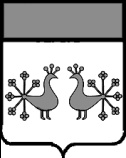 Ивановская областьВерхнеландеховский муниципальный районА Д М И Н И С Т Р А Ц И ЯВЕРХНЕЛАНДЕХОВСКОГО МУНИЦИПАЛЬНОГО РАЙОНАП О С Т А Н О В Л Е Н И Еот 20.12. 2021  № 381 -  ппос.Верхний ЛандехО  внесении изменений в постановление администрации Верхнеландеховского муниципального района от 03.12.2013 № 363-п                   «О муниципальной программе «Забота и внимание»В связи с изменением объема финансирования:внести в постановление администрации Верхнеландеховского муниципального район  от  03.12.2013 № 363-п  «О муниципальной программе «Забота и внимание» следующие изменения:в приложении к постановлению:1. В графе второй строки «Объемы и источники финансирования программы» раздела 1 «Паспорт муниципальной программы»:цифры «2021-1147500,00» заменить цифрами «2021-1284600,00».2. В разделе 4 «Ресурсное обеспечение Программы» таблицу изложить в новой редакции:3. Таблицу раздела 5 «Мероприятия Программы»   изложить в новой редакции:Глава Верхнеландеховскогомуниципального района:                                                      Н.Н.СмирноваНаименование Объемы бюджетных ассигнований по годам, в руб.Объемы бюджетных ассигнований по годам, в руб.Объемы бюджетных ассигнований по годам, в руб.Объемы бюджетных ассигнований по годам, в руб.Объемы бюджетных ассигнований по годам, в руб.Объемы бюджетных ассигнований по годам, в руб.Объемы бюджетных ассигнований по годам, в руб.Объемы бюджетных ассигнований по годам, в руб.Наименование 20162017201820192020202120222023Программа, всего, вт.ч.791700816000893300112200012173001284600700000700000Основное мероприятие: «Реализация комплекса мер социальной направленности»791700816000893300112200012173001284600700000700000№ п/пНаименование мероприятийИсполнительОбъемы финансирования (в руб.)Объемы финансирования (в руб.)Объемы финансирования (в руб.)Объемы финансирования (в руб.)Объемы финансирования (в руб.)Объемы финансирования (в руб.)Объемы финансирования (в руб.)Объемы финансирования (в руб.)№ п/пНаименование мероприятийИсполнитель201620172018201920202021202220231.Основное мероприятие « Реализация комплекса мер социальной направленности»1.Основное мероприятие « Реализация комплекса мер социальной направленности»1.Основное мероприятие « Реализация комплекса мер социальной направленности»1.Основное мероприятие « Реализация комплекса мер социальной направленности»1.Основное мероприятие « Реализация комплекса мер социальной направленности»1.Основное мероприятие « Реализация комплекса мер социальной направленности»1.Основное мероприятие « Реализация комплекса мер социальной направленности»1.Основное мероприятие « Реализация комплекса мер социальной направленности»1.Основное мероприятие « Реализация комплекса мер социальной направленности»1.Основное мероприятие « Реализация комплекса мер социальной направленности»1.Основное мероприятие « Реализация комплекса мер социальной направленности»1.1Организация мероприятий социальной направленности:- организация поздравлений и приобретение подарков в связи с профессиональными праздниками, юбилейными датами  организаций, учреждений, коллективов;    - приобретение венков для возложения к памятнику погибшим воинам в   День  Победы, День памяти и скорби;-анализ и выявление семей, воспитывающих несовершеннолетних детей, находящихся в трудной жизненной ситуации;-организация и проведение акции «Соберем детей в школу»;-организация поощрения общественных деятелей, граждан за активное участие в общественной жизни;-организация и проведение мероприятий к Дню инвалида;-проведение уроков милосердия в образовательных организациях района;-публикация цикла статей в газете «Сельские зори», посвященных жизни людей с ограниченными возможностями;-установка противопожарных извещателей многодетным и малообеспеченным семьямОтдел культуры45300,045300,034500,034500,044100,030000,020000,020000,01.2Финансовая поддержка социально ориентированных некоммерческих организаций:-оказание поддержки Верхнеландеховской районной общественной организации  Всероссийской общественной организации ветеранов (пенсионеров) войны, труда, Вооруженных Сил и правоохранительных органов-  организация и проведение районных  мероприятий для граждан пожилого возраста;-  организация поздравлений долгожителей- юбиляров;Совет ветеранов100500,0105000,0126000,0144200,0149700,0164000,0156000,0156000,01.3Дополнительное пенсионное обеспечение лиц, замещавших муниципальные должности:- выплата пенсий за выслугу летОтдел учета и отчетности645900,0665700,0732800,0943300,01023500,0990600,0524000,0524000,01.4Комплекс мер поддержки отдельных категорий специалистов социальной сферы:-. внеочередное предоставление мест в детские дошкольные образовательные учреждения детям специалистов социальной сферыотдел образования-----100000,0--Итого по программе:Итого по программе:Итого по программе:791700,0816000,0893300,01122000,01217300,01284600,0700000,0700000,0